ПРОЕКТПриложение к постановлению администрацииКлетнянского района                                                                                                   от _______ №____Муниципальная программаКлетнянского городского поселения Клетнянского района Брянской области «Формирование современной городской среды на 2020 год»                                                            п. Клетня                                                                 2020 г.I. ПАСПОРТМуниципальной программып. Клетня Клетнянского района Брянской области «Формирование современной городской среды на 2020 год»II. Характеристика текущего состояния сферы благоустройстваКлетнянского городского поселения Клетнянского района Брянской областиСфера действия программы – строительство и ремонт объектов благоустройства на территории Клетнянского городского поселения.Проблема благоустройства дворовой территории является одной из насущных, требующих особого внимания и эффективного решения. Более 86% внутриквартальных дорог требуют производства текущего и капитального ремонта, что в значительной мере осложняет их содержание. Дворовые территории Клетнянского городского поселения, обеспеченные освещением, минимальным объемом благоустройства составляют не более 29% от общего числа многоквартирных домов. В Клетнянском городском поселении необходимо планомерно восстанавливать облик парковых зон, зон отдыха, обеспечить организацию современного озеленения. Обустройство новых уголков отдыха, установка игровых комплексов, повышение уровня озеленения способствует улучшению, как эстетического облика, так и функциональных возможностей зон отдыха. На территории Клетнянского городского поселения расположено 2 муниципальные территории общего пользования  общей площадью 3,41 гектар  и 47 дворовых территорий общей площадью 10,263 га., из них 44 дворовых территории требуют благоустройства. В 2018 году в рамках данной программы  благоустроилась 1 территория общего пользования площадью 1,76 гектар, а 2019 году благоустроилась еще 1 общественная территория площадью 1,65 гектар. На 2020 год планируется благоустроить 5 дворовых территорий.         В настоящее время сфера благоустройства муниципальных образований  муниципального района «Клетнянского городского поселения» представлена следующими показателями:            количество и площадь благоустроенных дворовых территорий в муниципальных образованиях (обеспеченных твердым покрытием, позволяющим комфортное передвижение по основным пешеходным коммуникациям в любое время года и в любую погоду, освещением, игровым оборудованием для детей возрастом до пяти лет и набором необходимой мебели, озеленением, оборудованными площадками для сбора отходов), (ед./кв. м) – 3/1874;          доля благоустроенных дворовых территорий от общего количества дворовых территорий, (%) – 12;          охват благоустроенными дворовыми территориями (доля населения, проживающего в жилом фонде с благоустроенными дворовыми территориями от общей численности населения муниципальных образований), (%) –    0,73;количество и площадь площадок, специально оборудованных для отдыха, общения и проведения досуга разными группами населения муниципальных образований (спортивные площадки, детские площадки, площадки для выгула собак и другие), (ед./кв. м) – 2/34100;доля населения, имеющего удобный пешеходный доступ к площадкам, специально оборудованным для отдыха, общения и проведения досуга, от общей численности населения муниципальных образований. Под удобным пешеходным доступом понимается возможность для пользователя площадки дойти до нее по оборудованному твердым покрытием и освещенному маршруту в течение не более чем пяти минут, (%) – 12;количество общественных территорий в муниципальных образованиях (парки, скверы, набережные и т.д.), (ед.) – 2;доля и площадь благоустроенных общественных территорий (парки, скверы, набережные и т.д.) от общего количества таких территорий, (ед./кв. м) – 2/34100;доля и площадь общественных территорий от общего количества таких территорий, нуждающихся в благоустройстве, (ед./кв. м)  – 2/34100;площадь благоустроенных общественных территорий, приходящихся на 1 жителя муниципального образования (кв. м/чел.) – 0,53;объем финансового участия граждан, организаций в выполнении мероприятий по благоустройству дворовых территорий, общественных территорий в муниципальных образованиях, (млн. руб.) – 0;трудовое участие граждан, добровольцев (волонтеров), организаций в выполнении мероприятий по благоустройству дворовых территорий, общественных территорий – регулярно проводимые субботники по их очистке и озеленению.        Уникальную возможность реализовать современные комплексные подходы к формированию комфортной городской среды дает реализация настоящей Программы, разработанной в рамках приоритетного проекта Российской Федерации «Формирование комфортной городской среды» стратегического направления  «ЖКХ и городская среда». III. Цель и задача, целевой индикатор программыСовременный гражданин воспринимает всю территорию населенного пункта  как единое пространство и ожидает от него безопасности, комфорта, функциональности и эстетики. Рационально выстроенная городская среда позволяет снизить градус социальной напряженности, на освещенных людных улицах ниже уровень преступности, при наличии безопасных и современных спортивных площадок увеличивается доля населения, регулярно занимающегося спортом, снижается уровень заболеваемости. Приоритеты и цели государственной политики в сфере реализации Программы определены:Указом Президента Российской Федерации от 7 мая 2012 г. № 600 «О мерах по обеспечению граждан Российской Федерации доступным и комфортным жильем и повышению качества жилищно-коммунальных услуг»;          1. В этой связи, приоритетами муниципального района «Клетнянского городского поселения»  в области благоустройства являются:         создание безопасной, удобной, экологически благоприятной и привлекательной городской среды, доступной для инвалидов и других маломобильных групп населения;          учёт потребностей и запросов жителей и других субъектов городской среды, их непосредственное участие на всех этапах реализации Программы;обеспечение соответствия элементов городской среды на территориях муниципальных образований установленным критериям;           обеспечение надлежащего содержания и ремонта объектов и элементов благоустройства территорий муниципальных образований.          2. Целью Программы является повышение качества проживания на территориях населенных пунктов с численностью населения свыше 1000 чел., входящих в состав поселений муниципального района «Клетнянского городского поселения».          3. Для достижения поставленной цели необходимо решить следующие задачи:          повышение уровня благоустройства дворовых территорий многоквартирных домов муниципальных образованиях;           повышение уровня благоустройства муниципальных территорий общего пользования муниципальных образований (парков, скверов, набережных и т.д.);           вовлечение заинтересованных граждан, добровольцев (волонтеров), организаций в реализацию мероприятий по благоустройству территорий муниципальных образований;           обеспечение доступности городской среды для инвалидов и других маломобильных групп населения.IV. Характеристика мероприятий программыВ рамках программы планируется осуществление следующих мероприятий по благоустройству (приложение № 1):Обустройство дворовых территорий многоквартирных домов (ремонт дворовых проездов, ремонт (устройство) площадок перед входом в подъезд, замену бордюрного камня, обеспечение освещение дворовых территорий, установка скамеек, урн для мусора).Благоустройство муниципальных территорий общего пользования Клетнянского городского поселения. V. Порядок распределения денежных средств на реализацию мероприятий муниципальной программы «Формирование современной городской среды на 2020 год»Метод распределения субсидии, полученной из федерального и бюджета Брянской  области на реализацию данной программы, распределяются следующим образом: вся часть денежных средств подлежит направлению на софинансирование мероприятий по  реализации работ по благоустройству дворовых территорий. VI. Положения, включаемые в муниципальную программу «Формирование современной городской среды на 2018-2024 год» для получения федеральной субсидииФинансирование мероприятий программы осуществляется из федерального, областного и муниципального бюджетов. Объем средств муниципального бюджета, направляемых на финансирование мероприятий муниципальной программы, должен составлять не менее 5% от общего объема средств федеральной субсидии.Минимальный перечень работ по благоустройству дворовых территорий многоквартирных домов включает: ремонт дворовых проездов, ремонт (устройство) площадок перед входом в подъезд, замену бордюрного камня, обеспечение освещения дворовых территорий, установка скамеек и урн для мусора.               Показатели усредненной стоимости капитального ремонта дворовых территорий(по видам работ на 1 квартал 2017 года)Минимальный переченьВ дополнительный перечень работ по благоустройству дворовых территорий многоквартирных домов входит: оборудование детских и (или) спортивных площадок; автомобильных парковок; озеленение территорий, которое включает в себя: посадку деревьев, кустарников, газонов, снос и кронирование деревьев, корчевание пней и пр; устройство парковочных карманов (асфальтобетонные и щебеночные покрытия); обустройство расширений проезжих частей дворовых территорий многоквартирных домов; устройство новых пешеходных дорожек; ремонт существующих пешеходных дорожек; окраска бордюрного камня; установка детского, игрового, спортивного оборудования, а также оборудования для хозяйственных площадок (коврочистки, стойки для сушки белья и др.); установка ограждений газонов, палисадников, детских, игровых, спортивных площадок, парковок; отсыпка, планировка и выравнивание: газонов, палисадников, детских, игровых, спортивных и хозяйственных площадок, вазонов, цветочниц; устройство пандусов для обеспечения беспрепятственного перемещения по дворовой территории МКД маломобильных групп населения; установка ограждающих устройств: бетонных, металлических столбиков для ограждения парковок, тротуаров, детских игровых площадок (кроме шлагбаумов и автоматических ворот); установка вазонов, цветочниц.Показатели усредненной стоимости капитального ремонта дворовых территорий(по видам работ на 1 квартал 2017 года)Дополнительный переченьМинимальная доля финансового и (или) трудового участия граждан, заинтересованных лиц, организаций в выполнении дополнительного перечня работ по благоустройству дворовых территорий многоквартирных домов составляет не менее 5%.Кроме финансового (денежного) вклада вклад может быть внесен в неденежной форме. В частности, этим может быть:- выполнение жителями неоплачиваемых работ, не требующих специальной квалификации, как например: подготовка объекта (дворовой территории) к началу работ (земляные работы, снятие старого оборудования, уборка мусора), и другие работы (покраска оборудования, озеленение территории посадка деревьев, охрана объекта);-   предоставление строительных материалов, техники и т.д.;- обеспечение благоприятных условий для работы подрядной организации, выполняющей работы и для ее работников (горячий чай, печенье и т.д.)         Аккумулирование средств граждан, заинтересованных лиц, направляемых на выполнение минимального, дополнительного перечней работ по благоустройству дворовых территорий, и механизм контроля за их расходованием, а также порядок и формы трудового и (или) финансового участия граждан в выполнении указанных работ (в случае принятия субъектом Российской Федерации решения о таком участии) должны проводиться согласно с утвержденным порядком. При этом, выше указанный порядок аккумулирования средств в числе иных положений должен предусматривать открытие уполномоченным органом местного самоуправления, муниципальным унитарным предприятием или бюджетным учреждением счетов для перечисления средств в российских кредитных организациях, величина собственных средств которых составляет менее чем двадцать миллиардов рублей либо в органах казначейства, необходимость перечисление средств до даты начала работ по благоустройству дворовой территории, указанной в соответствующем муниципальном контракте и последствия неисполнения данного обязательства, а также необходимость ведения уполномоченным предприятием учета поступающих средств в разрезе многоквартирных домов, дворовые территории которых подлежат благоустройству, ежемесячное опубликование указанных данных на сайте органа местного самоуправления и направление их в этот же срок в адрес общественной комиссии, создаваемой в соответствии с Правилами предоставления федеральной субсидии.Включение предложений граждан, заинтересованных в добавлении дворовой территории в муниципальную программу, исходя из даты предоставления таких предложений при условии их соответствия установленным требованиям.Провести обсуждения с заинтересованными гражданами и учреждениями дизайн-проектов благоустройства дворовой территории, включенной в муниципальную программу с добавлением в него текстового и визуального описания проекта благоустройства, перечня элементов благоустройства, предполагаемых к размещению на соответствующей дворовой территории.VII. Осуществление контроля реализации муниципальной программы в рамках Приоритетного проектаВ целях осуществления контроля и координации за ходом выполнения муниципальной программы необходимо создать на уровне муниципального образования общественную комиссию из представителей органов местного самоуправления, политических партий и движений, общественных организаций, иных лиц для организации такого обсуждения, проведения комиссионной оценки предложений заинтересованных лиц, а также для осуществления контроля за реализацией программы после ее утверждения в установленном порядке ( далее – муниципальная общественная комиссия).Организацию деятельности муниципальной общественной комиссии рекомендуется осуществлять в соответствие с положением об общественной комиссии, утвержденной с учетом типовой формы, подготовленной Минстроем России. При этом, проведение заседаний муниципальной общественной комиссии рекомендуется осуществлять в открытой форме с использованием видеофиксации с последующим размещением соответствующих записей, протоколов заседаний в открытом доступе на сайте органа местного самоуправления.          Реализация мероприятий программы связана с  рисками, оказывающими влияние на конечные результаты, к числу которых относятся:бюджетные риски, связанные с дефицитом бюджетных средств и возможностью невыполнения мероприятий Программы;           социальные риски, связанные с низкой социальной активностью населения, отсутствием  массовой культуры соучастия в благоустройстве дворовых территорий;          управленческие (внутренние) риски, связанные с неэффективным управлением реализацией программы, низким качеством межведомственного взаимодействия, недостаточным контролем над реализацией программы, недостаточно высоким уровнем качества проектов по благоустройству и т.д.         Для предотвращения рисков, снижения вероятности возникновения неблагоприятных последствий и обеспечения бесперебойности реализации мероприятий программы администрация реализует следующие возможности:          реализация на территории муниципального образования требования об обязательном закреплении за собственниками, законными владельцами (пользователями) обязанности  по содержанию прилегающей территории;наличие сформированного запроса потребителя на проживание в комфортной и безопасной городской среде, системы «обратной связи»;          проведение информационно-разъяснительной работы в средствах массовой информации, в целях стимулирования активности участия граждан и бизнеса в реализации проектов по благоустройству;          проведение обучения представителей администрации и их последующее участие в реализации проектов позволит создать современные компетенции по вопросам создания комфортной городской среды и реализовать проекты по благоустройству с учетом современных требований;          формирование четкого графика реализации Соглашения с максимально конкретными мероприятиями, сроками их исполнения и ответственными лицами;        создание системы контроля и мониторинга в режиме онлайн за исполнением Соглашения, позволяющей оперативно выявлять отклонения от утвержденного графика и устранять их. VIII. Вовлечение граждан, добровольцев (волонтеров), организаций в процесс обсуждения проекта муниципальной программы, отбора дворовых территорий, муниципальных территорий общего пользования для включения в муниципальную программуУчастие граждан, добровольцев (волонтеров), организаций должны быть направлены на наиболее полное включение всех заинтересованных сторон, на выявление их истинных интересов и ценностей, на достижение согласия по целям и планам реализации проектов по благоустройству дворовых территорий, муниципальных территорий общего пользования.Обсуждение муниципальных территорий общего пользования подлежащих благоустройству, проектов благоустройства указанных территорий должно быть открытым. Все решения, касающиеся благоустройства муниципальных территорий общего пользования должны приниматься открыто и гласно, с учетом мнения жителей соответствующего муниципального образования.Для повышения уровня доступности информации и информирования граждан и других субъектов городской жизни о задачах и проектах по благоустройству дворовых территорий, муниципальных территорий общего пользования создан интерактивный портал в сети «Интернет», предоставляющий наиболее полную и актуальную информацию в данной сфере. IX. Перечень программных мероприятийи механизм реализации программыОсновные мероприятия программы сформированы исходя из необходимости комплексного решения поставленных задач и достижения целей, направленных на повышение уровня благоустройства территорий муниципальных образований, с указанием целевых показателей и сроков их реализации.1. Для решения задач планируется проведение следующих основных мероприятий:         благоустройство дворовых  территорий многоквартирных домов в муниципальных образованиях;          благоустройство общественных территорий в муниципальных образованиях;           реализация комплексных проектов благоустройства территорий в муниципальных образованиях;          проведение мероприятий по обеспечению физической, пространственной, информационной доступности городской среды для различных групп населения, в том числе создание безбарьерной среды для маломобильных граждан в зоне общественных пространств муниципальных образований.          Кроме того, формализация показателей (индикаторов) программы и установление их значений выполнены с учетом их соотношения с показателями Правил предоставления федеральной субсидии, Правил предоставления субъектам субсидии, паспорта Приоритетного проекта, документов стратегического планирования федерального и субъекта уровней с обеспечением преемственности в наименованиях показателей различных уровней и методики их расчета.         2. При формировании программы администрацией осуществлены следующие мероприятия (в том числе в порядке подготовки к формированию программы):проведен анализ состояния территориального развития муниципальных образований, в том числе определение перспективы их развития;сформированы соответствующие перечни и определены приоритеты развития с учетом полученной информации;проведен анализ текущего состояния территорий муниципальных образований: проведена инвентаризация и составлены документы (в том числе в электронном виде), описывающие все объекты благоустройства, расположенные на территориях муниципальных образований, их техническое состояние, типологизацию указанных объектов, а также структуру собственности земельных ресурсов и объектов благоустройства (по видам собственности), нанесены описываемые объекты благоустройства на карты;проведено описание существующих проблем на основании проведенного анализа, сформулированы предложения по их решению;проведен экспертный анализ полученных материалов, в том числе с привлечением соответствующих муниципальных образований, и выработаны по их результатам предложения по мероприятиям для включения в программу;сформирован адресный перечень всех дворовых территорий многоквартирных домов, нуждающихся в благоустройстве и подлежащих благоустройству в период реализации программы исходя из минимального перечня работ по благоустройству, по итогам проведения инвентаризации и общественного обсуждения проекта программы. Очередность благоустройства определена в порядке поступления предложений заинтересованных лиц об их участии в выполнении указанных работ. К заинтересованным лицам относятся представители органов власти, местного самоуправления, бизнеса, общественных объединений, физические лица, заинтересованные в проекте благоустройства и готовые участвовать в его реализации;сформирован адресный перечень всех общественных территорий, нуждающихся в благоустройстве и подлежащих благоустройству в период реализации программы, по итогам проведения инвентаризации и общественного обсуждения проекта Программы;Разрабатывается и утверждается график проведения инвентаризации  объектов недвижимого имущества (включая объекты незавершенного строительства) и земельных участков, находящихся в собственности (пользовании) юридических лиц и индивидуальных предпринимателей, подлежащих благоустройству не позднее 2022 года за счет средств указанных лиц в соответствии с заключенными с администрацией соглашениями, по итогам проведенной инвентаризации и общественного обсуждения проекта программы.3. С учетом результатов общественного обсуждения, проведенного в установленном порядке, а также особой значимости территорий (открытые общественные пространства, отвечающие как минимум двум критериям – центральность расположения, историко-культурная и/или природная значимость, высокая популярность (востребованность) у населения) в целях благоустройства отобраны следующие объекты, расположенные на территориях муниципальных образований: Адресный перечень всех дворовых территорий, нуждающихся в благоустройстве  и подлежащих благоустройству в период 2018-2024 годовАдресный перечень всех общественных территорий, нуждающихся в благоустройстве  и подлежащих благоустройству в период 2018-2022 годов4. Мероприятия по инвентаризации уровня благоустройства объектов недвижимого имущества и земельных участков, предоставленных для их размещения, проведены в соответствии с Порядком инвентаризации благоустройства дворовых территорий, общественных территорий, территорий индивидуальной жилой застройки и территорий в ведении юридических лиц и индивидуальных предпринимателей, утвержденным приказом Минстроя  России от 06.04.2017 г.  № 691/пр.. По итогам проведения инвентаризации составляется Паспорт благоустройства территории по установленной форме. X. Ожидаемые и конечные результаты реализации программы       1. В результате принятия обновленных правил благоустройства, соответствующих федеральным  методическим рекомендациям и реализации программы, принятой с учетом мнения населения, территориального общественного самоуправления Клетнянского района будет создан механизм реализации мероприятий по благоустройству, отвечающий современным требованиям к созданию комфортной среды проживания граждан и, предполагающий масштабное вовлечение граждан в реализацию указанных мероприятий, что позволит увеличить объем реализуемых мероприятий и реально улучшит качество среды проживания в муниципальных образованиях.         Будет построена модель реализации проектов по благоустройству, связывающая все уровни власти (федеральный, региональный, муниципальный) и непосредственно жителей и создающая четкую модель движения в реализации проекта с заранее обозначенными правилами отбора и поддержки проектов.          2. Созданная система оценки качества городской среды позволит обеспечить проведение на постоянной и системной основе оценки муниципальных образований, с вовлечением в эту работу самих граждан, привлечь внимание органов власти и общественности к решению одной из ключевых проблем современного состояния городской среды – ее агрессивности и не комфортности для человека.          3. Реализация на территориях муниципальных образований Клетнянского муниципального района в 2018-2024 годах комплекса первоочередных мероприятий по благоустройству также приведет к:          созданию механизма и современной муниципальной нормативной правовой базы реализации мероприятий по благоустройству, отвечающих современным требованиям к созданию комфортной среды проживания граждан;         формированию системы конкурсного отбора проектов по благоустройству, предполагающей отбор лучших и востребованных гражданами проектов;         повышению качества городской среды на территориях реализации проектов;дополнительному приросту рабочих мест.         При этом, предоставляемая субъектам субсидия поможет в реализации знаковых муниципальных проектов по благоустройству, что в свою очередь позволит вовлечь в реализацию проектов по благоустройству непосредственно граждан и бизнес, в том числе путем поощрения инициированных проектов гражданами или бизнесом. Тем самым создается сквозная («сверху вниз» и «снизу вверх») система вовлечения в процесс благоустройства конкретной территории и синхронизация действий власти, граждан и бизнеса.           4. Повысить комфортность проживания всех категорий граждан в п. Клетня, Брянской области, благоприятно отразится на повышении их уровня культуры и обеспечит формирование единного облика  муниципального образования. Реализация программы приведет к ежегодному увеличению благоустроенных дворовых территорий многоквартирных домов: в 2018 году 0 ед., в 2019 году на 0 ед., в 2020 году на 5 ед., в 2021 году на 5 ед., в 2022 году на 5 ед., в 2023 году на 5 ед., в 2024 году на 2 ед., и благоустроенных общественных территорий: в 2018 году на 1 ед., в 2019 году на 1 ед., в 2020 году на 0 ед., в 2021 году на 0 ед., в 2022 году, в 2023 году на 0 ед., в 2024 году на 0 ед..Приложение 1 Сведения о  показателях (индикаторах) муниципальной программы и их значенияхИндикатор (показатель) увеличение количества благоустроенных дворовых и общественных терртирий ежегодно.Приложение 2Минимальный перечень работпо благоустройству дворовых территориймногоквартирных домов                                                                                                                                 Приложение 3Дополнительный перечень работпо благоустройству дворовых территориймногоквартирных домовНаименование муниципальной программы«Формирование современной городской среды на 2020 год»Ответственный исполнитель программыАдминистрация Клетнянского районаЦели программыПовышение уровня комплексного благоустройства для повышения качества жизни граждан на территории Клетнянского городского поселения Клетнянского района Брянской области .Задачи программыОрганизация мероприятий по благоустройству нуждающихся в благоустройстве территорий общего пользования;Целевые индикаторы и показатели программыЦель: повышение уровня комплексного благоустройства для повышения качества жизни граждан на территории Клетнянского городского поселения.Задача: совершенствование благоустройства территорий путем содействия в организации уличного освещения, установка скамеек и урн, озеленения, приведения в надлежащее состояние покрытий тротуаров и проездов Клетнянского городского поселения.Сроки реализации программыПериод реализации программы: 2018-2024 г.Объемы финансирования программы (с расшифровкой по источникам и годам финансирования)Общий объем финансирования программы –18395460,51рублей, из них:2018 год - 3618395,01 рублей;в том числе:за счет средств федерального и областного бюджетов - 2749980,21 рублей, за счет средств местного бюджета – 868414,80 рублей. 2019 год – 3942159,99 рублей;в том числе:за счет средств федерального и областного бюджетов –3633181,64 рублей,за счет средств местного бюджета – 308978,35 рублей. 2020 год – 3812646 рублей;в том числе:за счет средств федерального и областного бюджетов –3476632,26 рублей,за счет средств местного бюджета – 336013,74 рублей. 2021 год – 3443397,15 рублей;в том числе:за счет средств федерального и областного бюджетов –3408963,18 рублей,за счет средств местного бюджета – 34433,97 рублей.2022 год – 3578862,36 рублей;в том числе:за счет средств федерального и областного бюджетов –3543073,74 рублей,за счет средств местного бюджета – 35788,62 рублей.   Основные целевые индикаторы программыКоличество благоустроенных муниципальных территорий общего пользования. Площадь благоустроенных муниципальных территорий общего пользования. Доля площади благоустроенных муниципальных территорий общего пользования. Доля финансового участия в выполнении минимального перечня работ по благоустройству дворовых территорий заинтересованных лиц.Ожидаемые результаты реализации программыРеализация программных мероприятий позволит:-повысить комфортность проживания всех категорий граждан в п. Клетня Брянской области, благоприятно отразится на повышении их уровня культуры и обеспечит формирование единного облика  муниципального образования;- увеличивать ежегодно  количество благоустроенных дворовых территорий многоквартирных домов:         2018 год – 0 ед., 2019 год  – 0 ед., 2020 год – 5 ед., 2021 – 5 ед., 2022 год –5ед., 2023 год - 5 ед., 2024 год - 2 ед.;- увеличивать ежегодно  количество благоустроенных общественных территорий:                                           2018 год – 1 ед., 2019 год  – 1 ед., 2020 год – 0 ед., 2021 – 0 ед., 2022 год – 0 ед., 2023 год - 0 ед., 2024 год - 0 ед..№ п/пНаименование вида ремонтаЕд. изм.Стоимость, руб. (с непредв. И НДС)1Ремонт дворовых проездов и ремонт (устройство) площадок перед входом в подъездРемонт с выравниванием асфальтом и щебнем (тип 2)1043Ремонт с выравниванием асфальтом и щебнем (тип 3)667Разборка бортовых камней1 мп350Установка бортовых камней БР 100.30.151 мп9372Освещение дворовых территорийУстановка уличного светильника на стене здания1 шт4167Установка уличного светильника на опоре1 шт11451Прокладка кабеля1 пм272Шкаф распределительный1 шт131483Установка скамеек1 шт68294Установка урн для мусора 1 шт 1769№ п/пНаименование вида ремонтаЕд. изм.Стоимость, руб. (с непредв. и НДС)1Устройство парковочных карманов (асфальтобетонное покрытие)13132Обустройство расширений проезжих частей дворовых территорий13133Устройство новых пешеходных дорожек10974Ремонт пешеходных дорожекРемонт асфальтового покрытия (тип 6)1м2737Ремонт асфальтового покрытия (тип 6)4665Разборка бортовых камней1 пм350Установка бортовых камней БР100.20.81 пм7436Замена люков и кирпичных горловин колодцев1 люк89017Озеленение территорийПосадка деревьев1 шт5596Посадка кустарников1 пм1541Устройство газонов259Валка деревьев в городских условиях 957Валка деревьев с применением автогидроподъемника без корчевки пня3997Корчевка пней вручную 1 пень1861Формовочная обрезка деревьев (кронирование)1 дерево55638Установка игрового, спортивного оборудованияПокрытие Мастерфайбр для детских игровых площадок т.10мм1200Покрытие Мастерфайбр для открытых спортивных площадок т.10мм1250Нанесение разметки для игровых видов спорта1 пм150Асфальтобетонное покрытие1097Песчано – гравийное покрытие160Турник с брусьями «Акробат»К-т22277Спортивный тренажер «Жим сидя»К-т31824Спортивный тренажер «Гребля»К-т41159Спортивный тренажер «Пресс»К-т 21110Спортивный тренажер «Хипс»К-т42432Спортивный тренажер «Скороход»К-т58344Спортивный тренажер «Бабочка»К-т68952Баскетбольный щитК-т26520Ворота футбольныеК-т25460Качели двухместные (жестокий подвес)К-т27475Качели одноместные (жестокий подвес)К-т18246КачелиК-т321248Качели «Мечта»К-т52191Песочница (L=2000мм)1 шт9123Песочница (2,5х2,5х0,3)1 шт19731Горка детская h=1,5К-т62906Горка детская h=1,2К-т54101Детский игровой комплекс «Радуга»К-т210219Детский игровой комплекс «Пионер»К-т3127249Установка оборудования для хозяйственных площадокКоврочисткашт10502Стойка для сушки К-т (2 шт)408410Установка ограждений газонов, игровых, спортивных площадок1 пм139411Устройство пандусов593212Установка ограждающих устройств: бетонных, металлических столбиков для ограждения парковок, тротуаров, детских игровых площадокбетонныешт1011Металлические столбикишт109313Установка вазонов, цветочницшт4603№ п/пАдрес дворовой территории(с учетом их физического состояния)2018 год----2019 год----2020 год1Ул. Комсомольская, д.д. 2А, 12, 14.2Ул. Заозерная, д.д. 29А, 31.3Ул. Орджоникидзе, д. 45.4Ул. Орджоникидзе, д. 47.5Микрорайон 1-й, д. 6.2021 год6Микрорайон 1-й, д.д. 17, 18, 19, 20.7Микрорайон 1-й, д.д. 10, 11, 12, 12А.8Микрорайон 1-й, д.д. 13, 14, 15, 16.9Микрорайон 1-й, д. 24.10Микрорайон 1-й, д. 22.2022 год11Микрорайон 1-й, д. 7.12Микрорайон 1-й, д.д. 8, 9.13Ул. Вокзальная, д. 22.14Ул. Советская, д. 22.15Ул. Советская, д.д. 19, 21, 23, 27.2023 год16Ул. Орджоникидзе, д. 52.17Ул. Красных Партизан, д. 7А.18Ул. Декабристов, д. 6А.19Ул. Декабристов, д. 2А.20Ул. Ленина, д. 107.2024 год21Микрорайон 1-й, д.д. 1, 2, 4, 5.22Ул. Лесная, д. 74.№ п/пАдрес общественной территории(с учетом их физического состояния)Вид общественного пространства 2018 год1Сквер Победы п. Клетня ул. Ленина.Сквер2019 год2Парк культуры и отдыха п. Клетня ул. Ленина д.115аПарк2020 год2021 год2022 год2023 год2024 годАдресный перечень объектов недвижимого имущества и земельных участков, находящихся в собственности (пользовании) юридических лиц и индивидуальных предпринимателейАдресный перечень объектов недвижимого имущества и земельных участков, находящихся в собственности (пользовании) юридических лиц и индивидуальных предпринимателейАдресный перечень объектов недвижимого имущества и земельных участков, находящихся в собственности (пользовании) юридических лиц и индивидуальных предпринимателейАдресный перечень объектов недвижимого имущества и земельных участков, находящихся в собственности (пользовании) юридических лиц и индивидуальных предпринимателейАдресный перечень объектов недвижимого имущества и земельных участков, находящихся в собственности (пользовании) юридических лиц и индивидуальных предпринимателейАдресный перечень объектов недвижимого имущества и земельных участков, находящихся в собственности (пользовании) юридических лиц и индивидуальных предпринимателейАдресный перечень объектов недвижимого имущества и земельных участков, находящихся в собственности (пользовании) юридических лиц и индивидуальных предпринимателейНаименование объектаПеречень работГод реализацииГод реализацииГод реализацииГод реализацииГод реализацииНаименование показателя (индикатора)Ед. изм2017г (факт)2018г(факт)2019г(прогноз)2020г(прогноз)2021г(прогноз)2022г(прогноз)2023г(прогноз)2024г(прогноз)Цель муниципальной программы - Повышение уровня комплексного благоустройства для повышения качества жизни граждан на территориип.Клетня Клетнянского района Брянской областиЦель муниципальной программы - Повышение уровня комплексного благоустройства для повышения качества жизни граждан на территориип.Клетня Клетнянского района Брянской областиЦель муниципальной программы - Повышение уровня комплексного благоустройства для повышения качества жизни граждан на территориип.Клетня Клетнянского района Брянской областиЦель муниципальной программы - Повышение уровня комплексного благоустройства для повышения качества жизни граждан на территориип.Клетня Клетнянского района Брянской областиЦель муниципальной программы - Повышение уровня комплексного благоустройства для повышения качества жизни граждан на территориип.Клетня Клетнянского района Брянской областиЦель муниципальной программы - Повышение уровня комплексного благоустройства для повышения качества жизни граждан на территориип.Клетня Клетнянского района Брянской областиЦель муниципальной программы - Повышение уровня комплексного благоустройства для повышения качества жизни граждан на территориип.Клетня Клетнянского района Брянской областиЦель муниципальной программы - Повышение уровня комплексного благоустройства для повышения качества жизни граждан на территориип.Клетня Клетнянского района Брянской областиЦель муниципальной программы - Повышение уровня комплексного благоустройства для повышения качества жизни граждан на территориип.Клетня Клетнянского района Брянской областиЦель муниципальной программы - Повышение уровня комплексного благоустройства для повышения качества жизни граждан на территориип.Клетня Клетнянского района Брянской областиЗадача муниципальной программы - Организация мероприятий по благоустройству  дворовых территорий многоквартирных домовЗадача муниципальной программы - Организация мероприятий по благоустройству  дворовых территорий многоквартирных домовЗадача муниципальной программы - Организация мероприятий по благоустройству  дворовых территорий многоквартирных домовЗадача муниципальной программы - Организация мероприятий по благоустройству  дворовых территорий многоквартирных домовЗадача муниципальной программы - Организация мероприятий по благоустройству  дворовых территорий многоквартирных домовЗадача муниципальной программы - Организация мероприятий по благоустройству  дворовых территорий многоквартирных домовЗадача муниципальной программы - Организация мероприятий по благоустройству  дворовых территорий многоквартирных домовЗадача муниципальной программы - Организация мероприятий по благоустройству  дворовых территорий многоквартирных домовЗадача муниципальной программы - Организация мероприятий по благоустройству  дворовых территорий многоквартирных домовЗадача муниципальной программы - Организация мероприятий по благоустройству  дворовых территорий многоквартирных домовКоличество благоустроенных дворовых территорийЕд.000510152022Доля благоустроенных дворовых территорий от общего количества дворовых территорий  %0002040608088Охват населения благоустроенными дворовыми территориями (доля населения, проживающего в жилфонде с благоустроенными  дворовыми территориями от общей численности населения, проживающего в МКД)  %0002040608088Доля финансового участия в выполнении  минимального перечня работ по благоустройству дворовых территорий заинтересованных лиц%00000000Доля трудового участия в выполнении  минимального перечня работ по благоустройству дворовых территорий заинтересованных лиц%0000,51,01,522,5Доля финансового участия в выполнении  дополнительного перечня работ по благоустройству дворовых территорий заинтересованных лиц%00055555Доля трудового участия в выполнении дополнительного перечня работ по благоустройству дворовых территорий заинтересованных лиц%00555555Задача муниципальной программы - Организация мероприятий по благоустройству  территорий общего пользованияЗадача муниципальной программы - Организация мероприятий по благоустройству  территорий общего пользованияЗадача муниципальной программы - Организация мероприятий по благоустройству  территорий общего пользованияЗадача муниципальной программы - Организация мероприятий по благоустройству  территорий общего пользованияЗадача муниципальной программы - Организация мероприятий по благоустройству  территорий общего пользованияЗадача муниципальной программы - Организация мероприятий по благоустройству  территорий общего пользованияЗадача муниципальной программы - Организация мероприятий по благоустройству  территорий общего пользованияЗадача муниципальной программы - Организация мероприятий по благоустройству  территорий общего пользованияКоличество  благоустроенных муниципальных  территорий общего пользованияЕд. 01222222Площадь благоустроенных муниципальных  территорий общего пользованияГа01,763,413,413,413,413,413,41Доля площади благоустроенных муниципальных  территорий общего пользования %051,61100100100100100100№п/пНаименование целевого индикатора (показателя), единица измерения2018 г.2019 г.2020 г.2021 г.2022 г.2023 г.2024 г.1.Увеличение количества благоустроенных дворовых территорий ежегодно, ед.00555522.Увеличение количества благоустроенных общественных территорий ежегодно, ед.1100000Виды работВиды работРемонт дворовых проездовРемонт дворовых проездовРемонт (устройство) площадок перед входом в подъездРемонт (устройство) площадок перед входом в подъездЗамену бордюрного камняЗамену бордюрного камняОбеспечение освещения дворовых территорийОбеспечение освещения дворовых территорийУстановка скамеекУстановка скамеек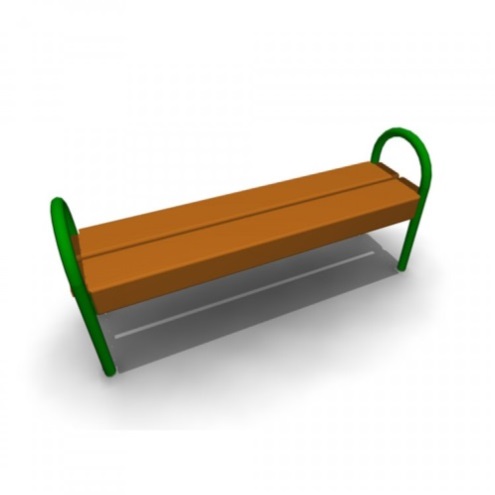 Скамья без спинки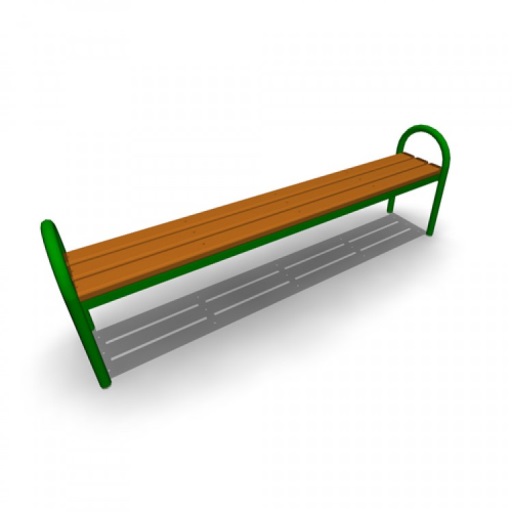 Скамья без спинки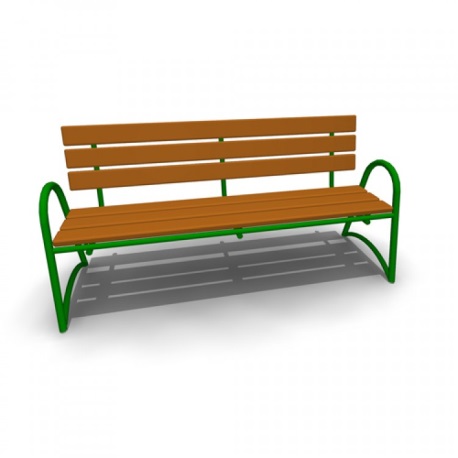 Скамья со спинкой Установка урнУстановка урн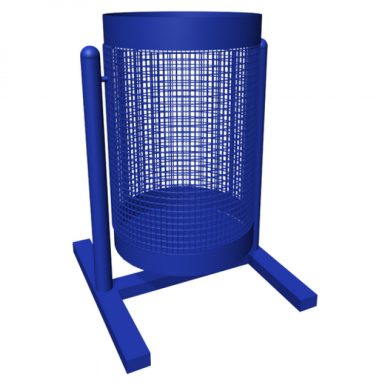 Урна для мусора Урна уличная №ппНаименование видов работ1Оборудование детских игровых площадок2Устройство и ремонт тротуаров3Озеленение4Устройство парковок5Устройство пандуса6Устройство ограждений